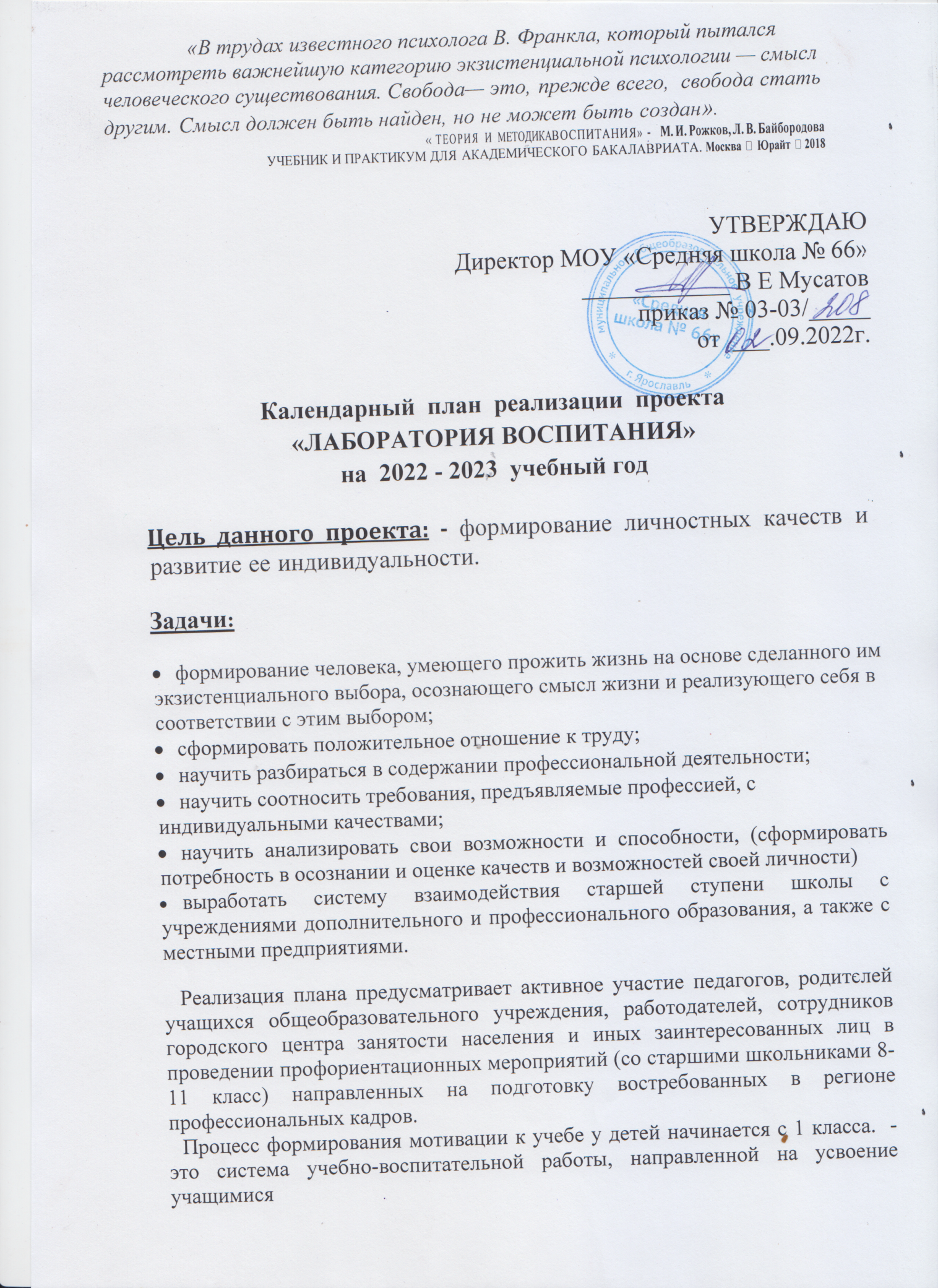 «В трудах известного психолога В. Франкла, который пытался рассмотреть важнейшую категорию экзистенциальной психологии — смысл человеческого существования. Свобода— это, прежде всего,  свобода стать другим. Смысл должен быть найден, но не может быть создан».« ТЕОРИЯ И МЕТОДИКА ВОСПИТАНИЯ» -  М. И. Рожков, Л. В. Байбородова УЧЕБНИК И ПРАКТИКУМ ДЛЯ АКАДЕМИЧЕСКОГО БАКАЛАВРИАТА. Москва  Юрайт  2018УТВЕРЖДАЮДиректор МОУ «Средняя школа № 66»____________ В Е Мусатов приказ № 03-03/_____ от  ___.09.2022г.Календарный  план  реализации  проекта «ЛАБОРАТОРИЯ ВОСПИТАНИЯ»на  2022 - 2023  учебный годЦель данного проекта: - формирование личностных качеств и развитие ее индивидуальности.Задачи:формирование человека, умеющего прожить жизнь на основе сделанного им экзистенциального выбора, осознающего смысл жизни и реализующего себя в соответствии с этим выбором;сформировать положительное отношение к труду;научить разбираться в содержании профессиональной деятельности;научить соотносить требования, предъявляемые профессией, с индивидуальными качествами;научить анализировать свои возможности и способности, (сформировать  потребность в осознании и оценке качеств и возможностей своей личности)выработать систему взаимодействия старшей ступени школы с учреждениями дополнительного и профессионального образования, а также с местными предприятиями.     Реализация плана предусматривает активное участие педагогов, родителей учащихся общеобразовательного учреждения, работодателей, сотрудников городского центра занятости населения и иных заинтересованных лиц в проведении профориентационных мероприятий (со старшими школьниками 8-11 класс) направленных на подготовку востребованных в регионе профессиональных кадров.   Процесс формирования мотивации к учебе у детей начинается с 1 класса.  - это система учебно-воспитательной работы, направленной на усвоение учащимися необходимого объёма знаний о социально-экономических и психофизических характеристиках профессий. Для благополучия общества необходимо, чтобы каждый выпускник школы находил, возможно более полное применение своим интересам, склонностям, не терял напрасно время, силы, средства в поисках своего места в системе общественного производства, на котором мог бы принести наибольшую пользу и получить глубокое удовлетворение от своего труда.  В школе профориентационная работа проводится администрацией учреждения, классными руководителями, учителями-предметниками.  План работы осуществляется поэтапно с учетом возрастных особенностей учащихся, преемственности  в содержании, формах и методах работы в начальной, основной, средней  школе.Основными направлениями профориентационной работе в школе являются:профессиональная информация: включает в себя сведения о мире профессий,  личностных и профессионально важных качествах человека, существенных для самоопределения, о системе учебных заведений и путях получения профессии, о потребностях общества в кадрах.профессиональное воспитание: включает в себя формирование склонностей и профессиональных интересов школьников. Сущность педагогической работы по профессиональному воспитанию заключается в том, чтобы побуждать учащихся к участию в разнообразных формах учебной и внеклассной работы, общественно-полезному и производственному труду, к активной пробе сил. Важно, чтобы школьник пробовал себя в самых различных видах деятельности.профессиональная консультация: изучение личности учащегося, носит индивидуальный характер. Классный руководитель может использовать такие методы работы как наблюдение за деятельностью и развитием учащихся, изучение результатов их учебной и внеучебной деятельности, анкетирование, составление психолого-педагогических характеристик учащихся.Формы работы:профориентационные уроки;экскурсии;классный час по профориентации;встречи со специалистами;родительские собрания по профориентационной тематике и т.д.Формы взаимодействия с учащимися школы с целью профориентации:участие в предметных олимпиадах;участие в конкурсах, проектах, мероприятиях, соревнованиях различной направленности;анкетирование и тестирование старшеклассников;профориентационные опросники;профориентационные игры.Мероприятия, ориентированные на самоопределение  школьников:экскурсии на предприятия и в организации с целью ознакомления;посещение выставок-ярмарок учебных мест, организованных учебными заведениями  (совместно с Центром занятости);посещение учреждений профессионального образования   в Дни открытых дверей;содействие временному трудоустройству обучающихся во время каникул;  расположение информационных материалов по профориентации на  школьном  сайте.  План работы педагога – психолога по профориентациина 2021 – 2022 учебный год    Профориентация - это научно обоснованная система социально-экономических, психолого-педагогических, медико-биологических и производственно-технических мер по оказанию молодёжи личностно-ориентированной помощи в выявлении и развитии способностей и склонностей, профессиональных и познавательных интересов в выборе профессии, а также формирование потребности и готовности к труду в условиях рынка, многоукладности форм собственности и предпринимательства. Она реализуется через учебно-воспитательный процесс, внеурочную и внешкольную работу с учащимися.   С учетом психологических и возрастных особенностей школьников можно выделить следующие этапы, содержание профориентационной работы в школе:    1-4 классы: формирование у младших школьников ценностного отношения к труду; понимание его роли в жизни человека и в обществе; развитие интереса к учебно-познавательной деятельности, основанной на посильной практической включенности в различные ее виды, в том числе социальную, трудовую, игровую, исследовательскую.    5 -7 классы:   развитие у школьников личностного смысла в приобретении познавательного опыта и интереса к профессиональной деятельности; представления о собственных интересах и возможностях (формирование образа “Я”); приобретение первоначального опыта в различных сферах социально-профессиональной практики: технике, искусстве, медицине, сельском хозяйстве, экономике и культуре. Этому способствует выполнение учащимися профессиональных проб, которые позволяют соотнести свои индивидуальные возможности с требованиями, предъявляемыми профессиональной деятельностью к человеку.     8 -9 классы:   уточнение образовательного запроса в ходе факультативных занятий и других курсов по выбору; групповое и индивидуальное консультирование с целью выявления и формирования адекватного принятия решения о выборе профиля обучения; формирование образовательного запроса, соответствующего интересам и способностям, ценностным ориентациям.      10-11 классы:  Обучение действиям по самоподготовке и саморазвитию, формирование профессиональных качеств в избранном виде труда, коррекция профессиональных планов, оценка готовности к избранной деятельности.№ п/пМероприятияУчастникиСроки проведенияСроки проведенияОтветственный1. Организационно-информационная деятельность 1. Организационно-информационная деятельность 1. Организационно-информационная деятельность 1. Организационно-информационная деятельность 1. Организационно-информационная деятельность 1. Организационно-информационная деятельность Оформление стендов, наглядных пособий, плакатов, методических материаловСентябрь Администрация школыКоординирование работы педагогического коллектива11В течение годаАдминистрация школыПроведение анализа результатов профориентации за прошлый год, выявление трудоустройства и поступления в учреждения среднего профессионального и высшего образования выпускников 9,11 классов.9,11 классов.9,11 классов.Август-сентябрь заместители директора по УВР и ВРРазработка рекомендаций классным руководителям по планированию профориентационной работы с обучающимися различных возрастных групп.1-4 классов5-7 классов8-9 классов10-11 классов1-4 классов5-7 классов8-9 классов10-11 классовАвгуст-сентябрьАдминистрация школыОсуществление взаимодействия с учреждениями дополнительного образования:- Центром занятости населения Г. Ярославля;- развлекательный центра «Кидсбург» (участие в интерактивных программах для детей разных возрастных групп, направленных  на знакомство с профессиями);1-4 классов5-7 классов1-4 классов5-7 классовВ течение годаАдминистрация школы,Классные руководители- тесное сотрудничество с Центром  профессиональной ориентации психологической поддержки «Ресурс» (СОГЛАШЕНИЕ о сотрудничестве в рамках реализации проекта по ранней профессиоЕальной ориентации учащихся б - 11-х классов общеобразовательньш организаций («Билет в будущее») между Фондом Гуманитарньш Проекiов и департаментом образования Ярославской области)Участие школьников  7-9 классов во Всероссийском проекте (Мультимедийные выставки – практикумы;Мероприятия профессионального выбора)Участие школьников  7-9 классов во Всероссийском проекте (Мультимедийные выставки – практикумы;Мероприятия профессионального выбора)Октябрь-ноябрьПедагог дополнительного образования2. Информационно-консультационная  деятельность с педагогическими работниками2. Информационно-консультационная  деятельность с педагогическими работниками2. Информационно-консультационная  деятельность с педагогическими работниками2. Информационно-консультационная  деятельность с педагогическими работниками2. Информационно-консультационная  деятельность с педагогическими работниками2. Информационно-консультационная  деятельность с педагогическими работникамиОказание помощи в разработке, организации и проведении воспитательных мероприятийКлассные руководителиВ  течение годаВ  течение годаЗаместитель директора по ВРОрганизация консультаций по проблемам личности обучающихся: «Изучение профессиональных намерений и планов обучающихся», «Исследование готовности обучающихся к выбору профессии»,«Изучение личностных особенностей и способностей обучающихся» Социальный педагог школы, педагог-психолог,классные руководители В течение годаВ течение годазаместитель директора по ВР, 3. Профориентационные мероприятия с обучающимися3. Профориентационные мероприятия с обучающимися3. Профориентационные мероприятия с обучающимися3. Профориентационные мероприятия с обучающимися3. Профориентационные мероприятия с обучающимися3. Профориентационные мероприятия с обучающимисяВыявление выбора предпочтений обучающихся предметных курсов Обучающиеся 9-10 классовСентябрь Сентябрь Зам. директора по УВРВыявление выбора предпочтений обучающихся занятий в творческих группахОбучающиеся 1-11 классовСентябрь Сентябрь Зам. директора по ВРЗнакомство с профессиями при классно-урочной системе. Расширение знаний обучающихся о профессиях	Обучающиеся 1-4 классов5-7 классов8-9 классоы10-11 классовВ течение годаВ течение годаучителя-предметникиПополнение библиотечного фонда литературой по профориентации и трудовому обучению.Обучающиеся 8-11 классыВ течение годаВ течение годапедагог - библиотекарьОрганизация и проведение классных часов по профориентации1-4 классов5-7 классов8-9 классы10-11 классовВ течение годаВ течение годаклассные руководителиВовлечение обучающихся в общественно-полезную деятельность в соответствии с  познавательными и профессиональными интересами: обеспечение участия в проектно-исследовательской деятельности (конкурсах, выставках, фестивалях)1-4 классов5-7 классов8-9 классы10-11 классовВ течение годаВ течение годаучителя-предметники, классные руководителиОрганизация и проведение занимательных викторин и бесед с использование медиатекиОбучающиеся 1-4 классов5-7 классов8-9 классы10-11 классовВ течение годаВ течение годаклассные руководителиПрофориентационные экскурсии в учреждения высшего и среднего образованияОбучающиеся 1-4 классов5-7 классов8-9 классы10-11 классовВ течение годаВ течение годаклассные руководителиОрганизация и проведение встреч с представителями
различных профессий.Обучающиеся 1-4 классов5-7 классов8-9 классы10-11 классовв течение годав течение годаклассные руководителиОбеспечение участия обучающихся  в днях открытых дверей учреждений среднего профессионального и высшего образованияОбучающиеся 8-11 классовв течение годав течение годаАдминистрация школыОрганизация деятельности  по созданию портфолио выпускников школы  Обучающиеся 1-4 классов5-7 классов8-9 классы10-11 классовВ течение годаВ течение годаКлассные руководителиУчастие во Всероссийских проектах по профориентации «Проектория», «Билет в будущее» и «Zасобой»Обучающиеся 1-4 классов5-7 классов8-9 классы10-11 классовВ течение годаВ течение годаЗаместители директора по УВР и ВР, 4. Профориентационная деятельность с родителями4. Профориентационная деятельность с родителями4. Профориентационная деятельность с родителями4. Профориентационная деятельность с родителями4. Профориентационная деятельность с родителями4. Профориентационная деятельность с родителями1.Проведение индивидуальных консультаций с родителями по проблемам выбора  курсов по учебным предметамРодителя обучающихся 9-11 классовСентябрь Сентябрь Администрация школы, классные руководители2.Привлечение родителей к участию в проведении экскурсий на предприятия и учреждения среднего профессионального и высшего образования.Родителя обучающихся 1-4 классов5-7 классов8-9 классы10-11 классовВ течение годаВ течение годаАдминистрация школы, классные руководители3.Привлечение родителей к участию в проведении мероприятий классно-урочной системы и системы дополнительного образованияРодителя обучающихся 1-4 классов5-7 классов8-9 классы10-11 классовВ течение годаВ течение годаАдминистрация школы, классные руководители, учителя-предметникиТемаКласс1.Творческий потенциал ребенка2. Изучение личности школьника 1- 4 класс1. Тест по выявлению коммуникативных качеств личности2.Изучение личностных особенностей и способностей учащихся3. Изучение склонностей и интересов5 класс1.Тест по выявлению мотивов выбора профессии2.Изучение личностных особенностей и способностей учащихся3. Изучение склонностей и интересов6 класс1. Готовность учащихся к выбору профессии2. Кл. час «Угадай профессию»3. Изучение личности школьника 4. Тест по выявлению мотивов выбора профессии7 класс1.Изучение профессиональных намерений и планов учащихся2.Способности к общению и мотивы выбора профессии3.Конструктивный рисунок человека из геометрических форм4.Тест на определение типа личности по методике Д. Холланда8 класс1.Выявление интересов и направленности личности (для 9 класса)2.Анкета по изучению профессиональной направленности3.Тест по выявлению направленности личности на себя, на коллектив, на задачу4.Мои профессиональные намерения5.Квалификация профессий9 класс1. Тест Пряжникова по самоопределению2. Курс "Как стать успешным" (классный час)Тема 1. Формула успеха. Кто такие успешные люди.Тема 2. Профессиональный выбор: секреты выбора профессииТема 3. Профессиограмма и анализ профессий.Тема 4. Роль мотивов жизненных ценностей в профессиональном выбореТема 5. Человек на рынке труда" Занятие: "Вакансии. Резюме. Собеседование" 10-11 классы